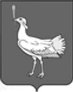      СОБРАНИЕ ПРЕДСТАВИТЕЛЕЙ                   СЕЛЬСКОГО ПОСЕЛЕНИЯ БОЛЬШАЯ ДЕРГУНОВКА МУНИЦИПАЛЬНОГО РАЙОНАБОЛЬШЕГЛУШИЦКИЙСАМАРСКОЙ ОБЛАСТИТРЕТЬЕГО СОЗЫВА                                        РЕШЕНИЕ № 101от 16 октября 2017 г.Об утверждении Порядка подготовки, утверждения местных нормативов градостроительного проектирования сельского поселения Большая Дергуновка муниципального района Большеглушицкий Самарской области и внесения изменений в них.      В соответствии с Градостроительным кодексом Российской Федерации, Федеральным законом от 06.10.2003 N 131-ФЗ "Об общих принципах организации местного самоуправления в Российской Федерации", Законом Самарской области от 12.07.2006 г. № 90-ГД «О градостроительной деятельности на территории Самарской области», руководствуясь Уставом сельского поселения  Большая Дергуновка муниципального района Большеглушицкий Самарской области,  Собрание представителей сельского поселения Большая Дергуновка муниципального района Большеглушицкий Самарской области,   Р Е Ш И Л О:     1. Утвердить Порядок подготовки, утверждения местных нормативов градостроительного проектирования сельского поселения Большая Дергуновка муниципального района Большеглушицкий Самарской области и внесения изменений в них согласно приложению к настоящему решению.      2. Опубликовать настоящее решение в газете «Большедергуновские Вести» и разместить на официальном сайте Администрации сельского поселения Большая Дергуновка муниципального района Большеглушицкий Самарской области (http://adm-dergunovka.ru)в сети «Интернет».      3. Настоящее постановление вступает в силу со дня его официального опубликования.      4.  Контроль за выполнением настоящего постановления оставляю за собой.Глава сельского поселенияБольшая Дергуновка                                                                       В.И. ДыхноПриложениек решению Собрания представителей  сельского поселения Большая Дергуновкамуниципального района Большеглушицкий Самарской областиот 16 октября 2017 года №101Порядок подготовки, утверждения местных нормативов градостроительного проектирования сельского поселения Большая Дергуновка муниципального района Большеглушицкий Самарской области                                                           и внесения изменений в них.Общие положения.1.1. Настоящий Порядок подготовки, утверждения местных нормативов градостроительного проектирования сельского поселения Большая Дергуновка муниципального района Большеглушицкий Самарской области и внесения изменений в них (далее – Порядок) определяет процедуру подготовки, утверждения местных нормативов градостроительного проектирования сельского поселения Большая Дергуновка муниципального района Большеглушицкий Самарской области (далее - Местные нормативы) и внесения изменений в них.1.2. Местные нормативы разрабатываются в целях обеспечения благоприятных условий жизнедеятельности населения сельского поселения Большая Дергуновка муниципального района  Большеглушицкий Самарской области, предупреждения и устранения вредного воздействия на население факторов среды обитания.1.3. Местные нормативы разрабатываются в соответствии с законодательством в области градостроительной деятельности Российской Федерации, Самарской области, техническими регламентами и с учетом природно-климатических, социально-демографических, национальных, территориальных особенностей сельского поселения  Большая Дергуновка муниципального района Большеглушицкий Самарской области и распространяется на вновь застраиваемые и реконструируемые территории сельского поселения  Большая Дергуновка муниципального района Большеглушицкий Самарской области.1.4. Под Местными нормативами понимаются нормативные правовые акты, которые содержат расчетные показатели минимально допустимого уровня обеспеченности объектами местного значения сельского поселения Большая Дергуновка муниципального района Большеглушицкий Самарской области, относящимися к областям, указанным в пункте 1 части 5 статьи 23 Градостроительного кодекса Российской Федерации, объектами благоустройства территории, иными объектами местного значения сельского поселения Большая Дергуновка муниципального района Большеглушицкий Самарской области и расчетные показатели максимально допустимого уровня территориальной доступности таких объектов для населения сельского поселения Большая Дергуновка муниципального района Большеглушицкий Самарской области (далее – расчетные показатели).1.5. Местные нормативы обязательны для применения всеми участниками градостроительной деятельности, осуществляемой на территории сельского поселения Большая Дергуновка муниципального района Большеглушицкий Самарской области.1.6. Не допускается утверждение Местных нормативов, содержащих расчетные показатели ниже, чем расчетные показатели, содержащиеся в нормативах градостроительного проектирования Самарской области.2. Порядок подготовки, утверждения Местных нормативов и внесения изменений в них2.1. Местные нормативы подготавливаются с учетом технических регламентов и не могут им противоречить.2.2. При подготовке Местных нормативов учитываются предельно допустимые нагрузки на окружающую среду на основе определения ее потенциальных возможностей, режима рационального использования природных и иных ресурсов с целью обеспечения наиболее благоприятных условий жизни населения, недопущения разрушения естественных экологических систем и необратимых изменений в окружающей среде.2.3. При подготовке Местных нормативов для территории с преобладанием сложившейся жилой застройки должны предусматриваться:- упорядочение планировочной структуры и сети улиц;- совершенствование системы общественного обслуживания;- благоустройство и озеленение территории;- максимальное сохранение своеобразия архитектурного облика жилых и общественных зданий, их капитальный ремонт, реставрация;- приспособление под современное использование памятников истории и культуры;- иные положения.2.4. Подготовка Местных нормативов осуществляется с учетом:- административно-территориального устройства сельского поселения Большая Дергуновка муниципального района Большеглушицкий Самарской области;- социально-демографического состава и плотности населения на территории сельского поселения Большая Дергуновка муниципального района Большеглушицкий Самарской области;- природно-климатических условий сельского поселения Большая Дергуновка муниципального района Большеглушицкий Самарской области;- стратегии социально-экономического развития сельского поселения Большая Дергуновка муниципального района Большеглушицкий Самарской области;- программы социально-экономического развития сельского поселения Большая Дергуновка муниципального района Большеглушицкий Самарской области;- прогноза социально-экономического развития сельского поселения Большая Дергуновка муниципального района Большеглушицкий Самарской области;- предложений органов местного самоуправления и заинтересованных лиц.2.5. Органом, уполномоченным на организацию работ по разработке, утверждению Местных нормативов и внесению изменений в них, является Администрация сельского поселения Большая Дергуновка муниципального района Большеглушицкий Самарской области (далее - Администрация), либо уполномоченный ею орган.2.6. Решение о подготовке Местных нормативов принимается распоряжением Администрации сельского поселения Большая Дергуновка муниципального района Большеглушицкий Самарской области. 2.7. Проект Местных нормативов подлежит опубликованию в газете «Большедергуновские Вести» и размещению на официальном сайте Администрации сельского поселения Большая Дергуновка муниципального района Большеглушицкий Самарской области(http://adm-dergunovka.ru)в сети «Интернет»не менее чем за два месяца до их утверждения.2.8. Местные нормативы утверждаются Решением Собрания представителей сельского поселения Большая Дергуновка муниципального района Большеглушицкий Самарской области. Решение об утверждении Местных нормативов подлежит опубликованию в порядке, установленном для официального опубликования муниципальных правовых актов, иной официальной информации.2.9. Утвержденные Местные нормативы подлежат размещению в федеральной государственной информационной системе территориального планирования в срок, не превышающий  пяти дней со дня их утверждения.2.10. Изменения в Местные нормативы вносятся в порядке, установленном настоящим Порядком для их утверждения.2.11. Финансирование мероприятий по подготовке, утверждению Местных нормативов и внесению изменений в них осуществляется за счет средств местного бюджета в пределах бюджетных ассигнований, предусмотренных Решением о бюджете.